Критерии оценки знаний и умений учащихся по технологииПримерные нормы оценок знаний и  умений  учащихся по устному опросу:Оценка «5» ставится, если учащийся:полностью освоил учебный материал;умеет изложить его своими словами;самостоятельно подтверждает ответ конкретными примерами;правильно и обстоятельно отвечает на дополнительные вопросы учителя.Оценка «4» ставится, если учащийся:в основном усвоил учебный материал, допускает незначительные ошибки при его изложении своими словами;подтверждает ответ конкретными примерами;правильно отвечает на дополнительные вопросы учителя.Оценка «3» ставится, если учащийся:не усвоил существенную часть учебного материала;допускает значительные ошибки при его изложении своими словами;затрудняется подтвердить ответ конкретными примерами;слабо отвечает на дополнительные вопросы.Оценка «2» ставится, если учащийся:почти не усвоил учебный материал;не может изложить его своими словами;не может подтвердить ответ конкретными примерами;не отвечает на большую часть дополнительных вопросов учителя.Оценка «1» ставится, если учащийся:полностью не усвоил учебный материал;не может изложить знания своими словами;не может ответить на дополнительные вопросы учителя.  Примерные нормы оценок выполнения учащимися графических заданий и лабораторно-практических работОтметка «5» ставится, если учащийся:творчески планирует выполнение работы;самостоятельно и полностью использует знания программного материала;правильно и аккуратно выполняет задание;умеет пользоваться справочной литературой, наглядными пособиями, приборами и другими средствами.Отметка «4» ставится, если учащийся:правильно планирует выполнение работы;самостоятельно использует знания программного материала;в основном правильно и аккуратно выполняет задание;умеет пользоваться справочной литературой, наглядными пособиями, приборами и другими средствами.Отметка «3» ставится, если учащийся:допускает ошибки при планировании выполнения работы;не может самостоятельно использовать значительную часть знаний программного материала;допускает ошибки и неаккуратно выполняет задание;затрудняется самостоятельно использовать справочную литературу, наглядные пособия, приборы и другие средства.Отметка «2» ставится, если учащийся:не может правильно спланировать выполнение работы;не может использовать знания программного материала;допускает грубые ошибки и неаккуратно выполняет задание;не может самостоятельно использовать справочную литературу, наглядные пособия, приборы и другие средства.Отметка «1» ставится, если учащийся:не может спланировать выполнение работы;не может использовать знания программного материала;отказывается выполнять задание. Проверка и оценка практической работы учащихся:«5» - работа выполнена в заданное время, самостоятельно, с соблюдением технологической последовательности, качественно и творчески;«4» - работа выполнена в заданное время, самостоятельно, с соблюдением технологической последовательности, при выполнении отдельных операций допущены небольшие отклонения; общий вид изделия аккуратный;«3» - работа выполнена в заданное время, самостоятельно, с нарушением технологической последовательности, отдельные операции выполнены с отклонением от образца (если не было на то установки); изделие оформлено небрежно или не закончено в срок;«2» – ученик самостоятельно не справился с работой, технологическая последовательность нарушена, при выполнении операций допущены большие отклонения, изделие оформлено небрежно и имеет незавершенный вид.  Критерии оценки проекта:1.      Оригинальность темы и идеи проекта.2.     Конструктивные параметры (соответствие конструкции изделия; прочность, надежность; удобство использования).3.      Технологические критерии (соответствие документации; оригинальность применения и сочетание материалов; соблюдение правил техники безопасности).4.     Эстетические критерии (композиционная завершенность; дизайн изделия; использование традиций народной культуры).5.     Экономические критерии (потребность в изделии; экономическое обоснование; рекомендации к использованию; возможность массового производства).6.     Экологические критерии (наличие ущерба окружающей среде при производстве изделия; возможность использования вторичного сырья, отходов производства; экологическая безопасность).7.     Информационные критерии (стандартность проектной документации; использование дополнительной информации).Оценивание теста  учащихся производится по следующей системе:«5» - получают учащиеся, справившиеся с работой 100 - 90 %;«4» - ставится в том случае, если верные ответы составляют 80 % от общего количества;«3» - соответствует работа, содержащая 50 – 70 % правильных ответов.Оценивание теста  учащихся производится по следующей системе:«5» - получают учащиеся, справившиеся с работой 100 - 90 %;«4» - ставится в том случае, если верные ответы составляют 80 % от общего количества;«3» - соответствует работа, содержащая 50 – 70 % правильных ответов.Тест по технологии. 5 класс.Раздел: Кулинария.1. Как называется процесс усвоения организмом питательных веществ, необходимых для построения и возобновления клеток и тканей тела, восполнения энергетических затрат, поддержания жизни, здоровья и работоспособности?А) КулинарияБ) ПитаниеВ) Кулинарная обработкаГ) Нарезка2. Как называется искусство приготовления пищи?А) КулинарияБ) ПитаниеВ) Кулинарная обработкаГ) Нарезка3.Какие овощи относят к группе корнеплодов?А) Огурцы, кабачки, тыкваБ) Горох, фасоль, бобы, сояВ) Свекла, морковь, редисГ) Томаты, баклажаны, перец4.Что включает в себя механическая (первичная) обработка овощей?А) Сортировка, мойка, очистка, промывание и нарезкаБ) Замораживание, консервирование, сушкаВ) Квашение, соление, маринованиеГ) Варка, жарение, запекание, тушение5. Почему очищенный картофель помещают в посуду с холодной водой до использования?А) чтобы удалить горечьБ) для набуханияВ) чтобы не потемнелГ) нет правильного ответа6. Как называется способ тепловой обработки, при котором продукт нагревается в воде, бульоне, молоке или на пару?А) жарениеБ) запеканиеВ) тушениеГ) варка7. Как определить свежее яйцо способом погружения в соленую воду?А) оно опустилось на дноБ) плавает чуть выше днаВ) находится на поверхности жидкостиГ) оно просвечивается8. Какой толщиной нарезают хлеб для бутербродов?А) 3-Б) 2-В) 5-Г) 1-9. Что такое сервировка?А) правила поведения за столомБ) подготовка и оформление стола для приема пищиВ) быстрое обваривание или ошпариваниеГ) украшение блюда и его подача10. Где применяются правила безопасной работы при пользовании ножом и кухонными приспособлениями?А) при тепловой обработкеБ) при работе с горячей жидкостьюВ) при механической (первичной) обработкеГ) при пользовании электронагревательными приборамиОтветы:1. Б2. А3. В4. А5. В7. А9. Б10. ВРаздел: Материаловедение   Отметьте знаком «+» все правильные ответы.1. Какие волокна идут на производство ситца: а) синтетические                          б) растительные                       в) химические2. Натуральные волокна бывают ………………..происхождения: а) растительного                   б) искусственного               в) животного происхождения3. Что образуется по краям ткани при её изготовлении: а) край                         б) кромка                                  в) срез4. Как называют нити, идущие вдоль ткани: а) основа                           б) долевая                              в) продольная5. Как называют нити, которые прокладывает челнок: а) челночные                      б) уточные                               в) поперечные6. Какие нити в ткани более мягкие и пушистые: а) уточные                           б) основа                                         в) различий нет7. Кромка направлена вдоль нитей……………: а) основы                          б) долевых                            в) уточных8.Ткань имеет большее растяжение по нити………..: а) основы                          б) по диагонали                                 в) утка9. При резком растяжении ткани (хлопком) по направлению нитей …………. звук получается звонкий: а) основы                                      б) утка10. Нити ………..более ровные, тонкие:а)утка                                б)основы                           нет различий11. Технические узелки и ворсинки видны на…………..стороне:а) лицевой                                  б) изнаночной12. Лицевая поверхность: а) гладкая, блестящая        б) слабо виден рисунокв) матовая, с техническими дефектами13. У какой ткани плохо виден печатный рисунок: а) пёстротканая                      б) ткань с печатным рисунком         в) гладкокрашеная14. У каких тканей лицевую сторону определяют по чистоте отделки: а) ворсовые              б) пёстротканых        в) с печатным рисунком           г) у всех15. Как называется процесс получения пряжи: а) кручение                            б) прядение                         в) скручивание16. Люди, каких профессий работают на ткацких станках: а) ткачиха                            б) прядильщица                                         в) вязальщица17. У хлопка используют ------- для изготовления ткани: а) стебель                     б) листья                в) коробочки                                г) початки18. Пряжу прядут из……: а) ниток                                 б) волокон                                     в) сырья19. Какие ткани, из волокон растительного происхождения  имеют полотняное переплетение: а) сатин                        б) ситец                          в) бязь                                 г) атлас20. Из каких растений получают натуральные волокна: а) лён                          б) хлопок                         в) берёза                             г) ель21. Долевая нить при растяжении: а) не изменяет свою длину                                  б) изменяет свою длину22. Получение ткани из ниток путём их переплетения: а) прядение                             б) ткачество                       в) отделка23. Намокаемость, воздухороницаемость, пылеёмкость относятся к …………….. свойствам ткани: а) техническим                    б) гигиеническим            в) физическим24. Ткань, окрашенная в один цвет, называется:а) отбеленная                  б) однотонная           в) окрашенная        г) гладкокрашеная25. К технологическим свойствам относятся: а) усадка                   б) драпируем ость                  в) осыпаемость г) раздвижка нитей в швах                                      д) прочность26. Символ 60 градусов имеет значение: а) кипятить нельзя                б) стирка при любой температуре          в) отбеливание27. К операциям предварительной отделки тканей относятся: а) отбеливание                           б) крашение                             в) прядение28. Одним из признаков при горении волокна натурального шёлка будет: а) запах жжёных волос                  б) горящей бумаги                   в) запах уксуса29. При горении волокна запах горящей бумаги, сгорает полностью с образованием светло-серой золы: а) ацетат                                б) хлопок                                  в) шерсть30. Значок "отбеливание разрешено" ставится только на: а) белом белье                      б) цветном белье                          в) не имеет значение31. Лён - это растение. Для производства ткани используют: а) стебель                              б) корневище                       в) листьяОтветы  на тему материаловедение 5 класс Раздел: МашиноведениеТест 1. Назначение и устройство швейной машины1. Швейные машины по назначению подразделяются на:
а) универсальные, специальные, полуавтоматы, автоматы;
б) специализированные,	 скоростные,  автоматы,  полуавтоматы; в) скоростные, универсальные, полуавтоматы, автоматы.2. На платформе  швейной  машины   размещены детали:
а) маховое колесо, игольная пластина, шпулька;
б) регулятор длины стежка, зубчатая рейка, моталка;
в) задвижная пластинка, игольная пластина, зубчатая рейка.	3. Виды приводов швейных машин:а) ручной, ножной, электрический;	
б) ножной, горизонтальный, механический;
в) ручной, вертикальный, ножной.4. К  основным  частям швейной машины  относятся:     а) платформа, маховое колесо;     б) платформа, лапка;      в) платформа, рукав?5. Перечислите детали строения шпульного колпачка в соответствии с нумерацией на рисунке: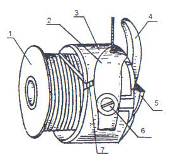 1 _________               2 _________3 _________               4 _________5 _________               6 _________7 _________6. Чтобы поставить машину на холостой ход, необходимо? а) снять иглу;   б) повернуть винт-разъединитель; 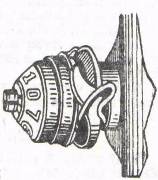 в) снять ремень.7. На рисунке изображен узел швейной машины:а) моталка;    б) регулятор натяжения нижней нити;в) регулятор натяжения верхней нити;г) регулятор качества строчки.8. Маховое колесо швейной машины приводится в движение:а) поворотом правой руки на себя; б) поворотом правой руки от себя; в) поворотом правой руки по часовой стрелке.9.  Внутри головки швейной машины расположены:а) нитепритягиватель;          б) игловодитель;в) иглодержатель;                 г) стержень лапки.10. Проект первой машины для изготовления одежды предложил:а) Элиос Хоу;       б) Леонардо да Винчи;       в) Исаак Зингер.Тест 2.  Подготовка швейной машины к работеЧтобы  приступить к работе на  швейной машине, в  начале: а) подготавливают и располагают на рабочем месте инструменты и принадлежности; б) устанавливают машину на рабочий ход; в) заправляют верхнюю и нижнюю нитки.2. При заправке верхней нити используют следующие детали: а) нитенаправитель, защелку; б) нитенаправитель, шайбы;   в) шайбы, защелку.3. Заправка нижней нити выполняется с использованием:
а) шпульного колпачка, шпульки;	
б) шпульного колпачка, челночного устройства;        
в) шпульки, челночного устройства.4. Нижнюю нить выводят на поверхность игольной пластины: а) поворотом  махового  колеса  на  себя,  опусканием  и поднятием иглы с ниткой; б) поднятием, а затем опусканием иглы;  в) при опущенной лапке поворотом махового колеса на себя.5. Винт в шпульном колпачке нужен для: а) регулирования натяжения верхней нити; б) регулирования натяжения нижней нити; в) соединения деталей шпульного колпачка в единое целое.6. Перед началом  работы  на  швейной  машине  необходимо:а) опустить лапку, прижав ткань; б) проверить закрепление иглы, заправку нитей; в) повернуть маховое колесо, опустив иглу.7. Нужную длину стежка можно установить с помощью: а) регулятора длины стежка;     б) винта-фиксатора; в) шкалы с делениями.8. Шпульку вставляют:	
а) в шпульный колпачок;
б) в челночное устройство;      в) под платформу.9. При подготовке швейной машины к работе ноги должны находится: а) на педали машины;       б) на полу; в) правая на педали, а левая на полу.10. Установите верную последовательность заправки верхней нити:    1) катушечный стержень; 2) нитенаправитель на иглодержателе; 3) верхний нитенаправитель; 4) нитепритягиватель; 5) регулятор натяжения верхней нити; 6) ушко иглы.Тест 3.  Работа на швейной машине1. Ткань продвигается от работающего,  если рычаг регулятора машинной строчки установлен:а) точно посередине;   б) выше середины;   в) ниже середины.2. Машинную закрепку выполняют:а) в начале и в конце строчки; б) в начале и в середине строчки; в) в середине и в конце строчки.3. При шитье изделия припуски  на  швы располагают:а) слева от лапки;   б) справа от лапки;    в) не имеет значения.4. Длина стежка машинной строчки зависит от:а) толщины иглы;    б) толщины ткани;    в) номера ниток.5. Сборка на ткани выполняется при длине стежка: а) 2 мм;   б) 1,5мм;     в) 4 мм.6. Установите правильную последовательность действий при выполнении строчки с поворотом:1) проколите ткань иглой в начале намеченной линии, опустите прижимную лапку,2) выполняйте далее строчку по намеченной линии,3) выполните машинную закрепку обратным ходом, 4) перед поворотом замедлите ход и с помощью руки сделайте прокол точно в угол,5) приведите в движение швейную машину, направляйте ткань под лапкой по намеченной линии, используя прижимную лапку для ориентира, 6) сделайте машинную закрепку аналогично выполненной в начале строчки, 7) поднимите лапку, сделайте поворот вокруг иглы, опустите лапку так, чтобы линия оказалась в разрезе лапки7. Чтобы легче выполнить ровную строчку необходимо:а) начертить линию строчки на ткани;б) при шитье направлять край подошвы лапки вдоль линии наметки;в) внимательно следить за направлением строчки на глаз.8. Ширина шва – это:а) расстояние от среза детали до линии строчки;б) расстояние от начала до конца строчки;в) расстояние между двумя проколами иглы.9.  Номер ниток, машинных игл, частота стежков должны соответствовать:а) толщине и виду ткани, назначению шва; б) назначению шва, виду двигателя; в) цвету ткани, ее толщине и виду.10. Последней операцией по окончании работы  является: а) поднятие иглы в верхнее положение, обрезание ниток; б) поднятие лапки, вытягивание ткани; в) подложить лоскут ткани под лапку, опустить лапку. Тест 4  Машинные швы1. Машинные швы  по назначению подразделяют  на: а) соединительные, краевые, отделочные; б) соединительные, обметочные, вышитые;в) краевые, отделочные, сметочные.2. Край срезов деталей обрабатывают для: а) изменения формы изделия; б) временного закрепления; в) предохранения их от осыпания.3. Стачной шов может быть выполнен:   а) взаутюжку, вразутюжку, «на ребро»; б) вразутюжку, взаутюжку,  двойной; в) взаутюжку, вразутюжку,  накладной.4. При выполнении стачного шва детали изделия складывают:а) лицевую сторону с изнаночной; б) лицевую сторону с лицевой; в) изнаночную с изнаночной стороной.5. При выполнении шва вподгибку с закрытым срезом выполняют:а) одну строчку;      б) две строчки;     в) три строчки.6. Дайте полное название машинного шва: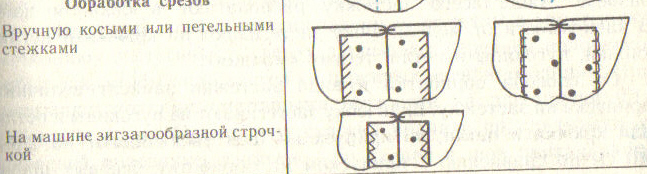 а) стачной взаутюжку;б) стачной вразутюжку;в) вподгибку с открытым срезом.7. При выполнении шва вподгибку с открытым срезом: а) край изделия обметывают; б) подгибают и отутюживают; в) подгибают и застрачивают.8. Из предложенных графических изображений машинных швов выберите       1- стачной шов, 2- шов вподгибку: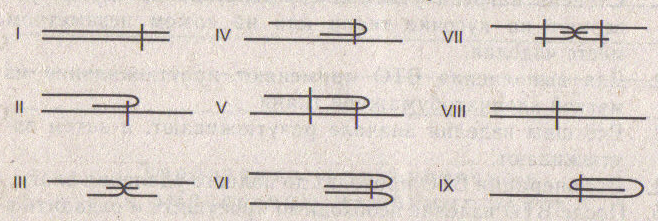                       А                                  Б                                   В9. Величина подгибки по линии низа изделия зависит от:а) длины изделия и вида ткани; б)  ширины ткани и длины изделия; в)  ширины изделия по линии низа и вида ткани.10.  При выполнении шва вподгибку с закрытым срезом не используют операции:а) стачать,                     б) заметать,                 в) застрочить, г) приутюжить,           д) заутюжить,             е) наметать.Тест 5 Тематический контроль1. Установочный палец — это деталь:а) шпульного колпачка;   б) шпульки;      в) челночного устройства.2. Ряд однородно повторяющихся стежков образует: а) машинный стежок;   б) машинную строчку;   в) машинный шов.3. Шов-это:а) расстояние от среза до строчки;       б) место соединения деталей;      в) переплетение верхней и нижней нитей.4. Дополните последовательность подготовки машины к работе:а) привести машину в рабочее положение;б) ____________________;               в) заправить нижнюю нить;г) ____________________;               д)  ___________________;е) опустить лапку.5. Соотнесите название деталей, участвующих при заправке верхней нити, и их назначение:6. Неточность при заправке нити приводит к: а) обрыву нити, поломке иглы; б) поломке иглы, увеличению длины стежка; в) обрыву нити, увеличению длины стежка.7. Для обработки  низа  изделия используют: а) стачной шов;    б) краевой шов;     в) соединительный шов.8.  Термин стачать используется при соединении:а) меньшей детали с большей;б) деталей по кривой линии;в) деталей примерно равных по величине.9. При заправке ниток игла  и ноги должны быть:
а) игла поднята в крайнее верхнее положение, ноги на педали;	б) чуть приподнята, ноги на полу; 
в) игла поднята в крайнее верхнее положение, ноги на полу.                           10. Соотнесите название деталей шпульного колпачка и их назначение:ОтветыТЕСТ  1. Назначение и устройство швейной машины.1а,   2в,   3а,  4в,   5 (1-шпулька, 2-прижимная пластина, 3-корпус, 4-установочный палец, 5-защёлка, 6-зажимной винт, 7-паз),  6б,   7в,   8а,   9б,г,  10бТЕСТ 2.  Подготовка швейной машины к работе.1в,   2б,   3а,   4а,   5б,   6в,   7а,   8а,   9б,   10- 1,3,5,4,2,6ТЕСТ 3.  Работа на швейной машине.1в,   2а,   3б,   4б,   5в,   6- 1,3,5,4,7,2,6,   7б,   8а,   9а,   10вТЕСТ  4.  Машинные швы.1а,   2в,   3а,   4б,   5а,   6б,   7в,   8 1-АВ, 2-Б,   9в,  10а,еТЕСТ  5. Тематический контроль1а, 2б, 3б, 4 б - заправить верхнюю нить, г - подложить ткань под лапку, д - опустить иглу, 5- 1б, 2в, 3а;  6в, 7б, 8в, 9в, 10 (1Г, 2Д, 3В, 4А, 5Б)  Раздел: «Конструирование и моделирование» Напишите все правильные ответы (один или несколько).При снятии мерок записываются полностью (не делятся пополам) величины:а) Ди;б) Ст;в) Сб;г) Ог;д) СшМерки снимают с ………. стороны фигуры.а) правой;б) левой;Снятие мерки «полуобхват талии» выполняется:а) горизонтально сзади на уровне талии, между наиболее вдавленными точками на боковой поверхности туловища;б) горизонтально вокруг туловища на уровне талии;в) горизонтально вокруг туловища на уровне талии на полном выдохе.Мерку Сб снимают:а) для определения длины пояса;      б) для определения длины изделия;в) для определения ширины изделия.Моделирование - это:а) выполнение расчета и построение чертежей деталей швейных изделий;б) создание различных фасонов (форм) швейного изделия на основе базовой выкройки;в) различные фасоны (формы) какого либо изделия;г) построение чертежей деталей швейных изделий;    д) нанесение на базовую выкройку направления долевой нити.Ответы:а, габвбРаздел: Изготовление фартукаКаждый вопрос имеет только один правильный ответ, обведите его в кружок.1. В домашнем фартуке больше всего ценится…а) фасонб) расцветкав) наличие оборокг) удобство2. Какая мерка не нужна для построения чертежа фартука?а) полуобхват грудиб) полуобхват талиив) полуобхват бедерг) длина изделия3. К основным деталям фартука не относится…а) бретельб) складкив) пояс г) нагрудник4. Мерки для изготовления фартука снимают при помощи…а) линейки	б) рулеткив) сантиметровой лентыг) транспортира5. Какую ткань лучше не использовать  для изготовления фартука?а) белуюб) гладкокрашеную в) с крупным рисункомг) с мелким рисунком6. В каком масштабе чертеж фартука строится в рабочей тетради?а) 1:1б) 1:2в) 1:3г) 1:47. При раскрое основной детали фартука ткань нужно сложить…а) пополам лицевой стороной внутрь по долевой нитиб) пополам изнаночной стороной внутрь по долевой нитив) пополам лицевой стороной внутрь по уточной нитиг) разложить в один слой8. Названия точек на чертеже фартука соответствуют начальным буквам  в…а) названиях контуров обводкиб) названиях конструктивных линийв) параметрах фигуры человекаг) фамилии и имени владельца фартука9. Каким швом обрабатывают боковые срезы фартука?а) настрочнымб) стачнымв) вподгибку с открытым срезомг) вподгибку с закрытым срезом10. Какая деталь фартука обычно не моделируется?а) нагрудникб) поясв) основная деталь фартукаг) карман11. Пришивая карман, его настрачивают на расстоянии…а) 2 мм от краяб) 5 мм от краяв) 10 мм от краяг) по самому краю12. Почему делается чертеж только половины фартука?а) потому что нужно экономить бумагуб) потому что так нагляднеев) потому что фигура человека симметричнаг) потому что учитывается расцветка13. Детали выкройки при раскрое нужно… а) приколоть к ткани иголкамиб) приколоть к ткани булавкамив) приклеить к ткани скотчемг) просто разложить на ткани14. Во время снятия мерок человек должен…а) сидеть на стулеб) поднимать рукив) переминаться с ноги на ногуг) стоять прямо15. Каким сокращением обозначается мерка полуобхвата бедер?а) Побб) ПОбв) Сбг) Об16. Какой припуск на швы необходим  для пояса?а) 10 ммб) 2 ммв) 5 ммг) 20 мм17. Какая деталь фартука выкраивается в двойном количестве?а) нижняя часть фартукаб) бретельв) рукавг) оборка18.Какой вид отделки не применяется при изготовлении фартука?а) аппликацияб) вышивкав) витражг) лоскутное шитье19. При снятии мерок положение линии талии…а) выбирается произвольно б) заранее фиксируется шнурком или резинкой в) предварительно рисуется на человеке г) рассчитывается по специальной формуле20. Что не нужно делать при подготовке ткани к раскрою?а) проверять качество тканиб) декатировать ткань в) определять характер рисункаг) определять толщину ткани 21. Что такое декатировка?а) влажно-тепловая обработка тканиб) предварительный отбор ткани в) разновидность декупажаг) расчет размеров фартука по формулам22. При помощи какого инструмента сшитая бретель выворачивается на лицевую сторону?а) сантиметровой лентыб) линейкив) карандашаг) циркуля23. Отрезок ВН на чертеже фартука — это расстояние…а) от линии бретелей до линии нагрудника б) от линии верха до линии талии в) от линии талии до линии низаг) от линии верха до линии низа24. В каких единицах измерения указываются припуски на швы?а) в миллиметрахб) в сантиметрах в) в дециметрах г) в метрах25. При изготовлении пояса расстояние между строчкой обтачивания и линией сгиба детали …а) нужно снизить до минимумаб) необходимо несколько раз проутюжитьв) должно быть одинаковым по всей длине пояса г) обязательно вывернуть наизнанкуОтветы на вопросы1 – г, 2 – а, 3 – б, 4 – в, 5 – а, 6 – г, 7 – а, 8 – б, 9 – г, 10 – б, 11 – а, 12 – в, 13 – б, 14 – г, 15 – в16 – а, 17 – б, 18 – в, 19 – б, 20 – г, 21 – а, 22 – в, 23 – г, 24 – а, 25 – вРаздел:  Рукоделие. Вышивка     1.Чем игла для вышивания отличается от обычной иглы?а) толщинойб) длинойв) формой ушка     2. Какими способами можно закрепить конец нитки в ткани?а)  с узелком;б)  с лицевой стороныв)  с изнаночной стороны     3. Каким швом лучше выполнить элементы растительных узоров?а) тамбурнымб) стебельчатымв) петельным     4. Что  нужно сделать, если ткань для вышивки меньше, чем пяльцы?а) взять другую тканьб) к одной стороне пришить другую тканьв) с четырех сторон пришить другую ткань     5. Что используют для проталкивания иглы через плотную ткань?а) шилоб) наперстокв) отвертку     6. На какой палец надевают наперсток?а) средний палец левой рукиб) средний палец правой рукив) большой палец правой руки     7. Какие по форме бывают пяльцы?а) круглые, овальные, квадратныеб) круглые, прямоугольныев) квадратные, пятиугольные     8. Свет во время работы должен падать с…а) правой стороныб) сверху в) левой стороны     9. На каком расстоянии необходимо держать работу от глаз?а)  25 – 30 смб)  20 – 25 см  в) 30 – 35 см      10.Перечислите виды орнамента а) растительный, геометрический, животныйб) растительный, геометрический, зооморфный, геральдическийв) растительный, геометрический, зооморфный, геральдический, антропоморфный      11.Как называется орнамент с изображением человека?а)  геральдическийб) антропоморфныйв) человеческий     12. Как называется орнамент с изображением знаков, символов?а) геральдическийб) символичныйв) знаковый     13. Перечислите виды вышивкиа) счетные, свободныеб) яркие, тусклыев) тематические, свободные     14. Какие швы относятся к простым?а) «вперед иголку», «крестик»б) «назад иголку», петельныйв) тамбурный, «козлик»г) стебельчатый, «верхошов»     15. Где может располагаться вышивка на скатерти?а) в углахб) по серединев) в одном углуОтветы: 1в,  2б,  3б,  4в,  5б,  6б,  7б,  8в,  9а,  10в,  11б,  12а,  13а,  14бв,  15аб                     Раздел: Творческая проектная деятельностьЧасть I (А)Проект -  это…Выберите  один  правильный ответа)  деятельность по созданию изделия или модели изделия;б) творческая деятельность, направленная на достижение определённой цели, решение какой-либо проблемы;в)  результат какой-либо деятельности-проектирования;г) организация кооперативных форм деятельности.Проектирование называется…Выберите  один  правильный ответа) процесс определения архитектуры, компонентов, интерфейсов и других характеристик системы или её части;б) деятельность по созданию материального образа разрабатываемого объекта;в) подготовка комплекта проектной документации, а так же сам процесс  создания проекта.г)  процесс составления описания.Проектная деятельность – это…Выберите  один  правильный ответа) это познавательная, учебная, исследовательская и творческая деятельность;б) деятельность по созданию нового нужного изделия, новой услуги.в) овладение оперативными знаниями;г) деятельность по обустройству кухни.Часть  2 (В)Творческая деятельность, направленная на достижение цели будет успешна, если мы будем придерживаться определенных правил. Выберете несколько верных ответова) Имеет начало и конец во времени;б) Работать можно столько, сколько нужно, что бы достичь результата;в) Решать проблемы нужно быстро, но качественно;г) Решать проблемы нужно опираясь на свой опыт;д) В процессе работы отвечать на вопросы, поставленные учителем;е) Попросим  маму и бабушку все сделать за нас.Где брать идеи для своих творческих проектов?Выберете несколько верных ответова) из учебника;б) списать у друга;в) в ГДЗ;г) в сети Интернет;д) спросить у учителя;е) из дополнительной литературы.Творческий проект можно выполнять:Выберете несколько верных ответов.а) только индивидуально;б) только в группе;в) индивидуально;г) коллективно;д) только в группе;е) только коллективно.Установите, к какому этапу работы над творческим проектом относятся перечисленные виды деятельности.Ответ: А-______,   Б-___________,  В-_________.Установите последовательность этапов работы над творческим проектом.а)  аналитический этап;б)  подготовительный;в)  технологический.Ответ: 1 -____,    2 -___, 3 -____. Установите последовательность нашей деятельности в процессе работы над проектом.а) исправлять ошибки;б) выдвигать идеи и выполнять эскизы;в) подбирать материалы и инструменты;г) подсчитывать затраты;д) оценивать свою работу;е) организовывать своё рабочее место;ж) изготовлять вещи и готовить блюда своими руками.Часть 3 (С) Подумайте, как компьютер может помочь при подготовке и защите проекта?Дай краткое описание (4-6 предложений).ОтветыЧасть I (А)1-б2-в3-бЧасть  2 (В)4- а, в, г5 – а, г, е6- в, г7 – А-3, Б-1, В-2.8 – 1-б, 2-в, 3-а.9- б, е, в, ж, г, д, а.Часть 3 (С)Ответ учащегося оценивает учитель.Тесты по технологии. 6 класс.Раздел: Кулинария 1. К минеральным веществам относятся:а) магний;б) железо;в) углеводы;г) натрий;д) жиры;е) витамины.2. К кисломолочным продуктам относятся:а) квас;б) простокваша;в) морс;г) сметана;д) сыр;е) творог;ж) ацидофилин.3. Определи, какую крупу получают из данной зерновой культуры:4. По концентрации густоты каши делят на:а) твердые;б) рассыпчатые;в) мягкие;г) жидкие;д) зернистые;е) вязкие.5. Определить какому виду соответствуют данные макаронные изделия:6. Макаронные изделия при варке засыпают в кастрюлю:а) с холодной водой;б) с теплой водой;в) с горячей водой;г) с кипящей водой.7. Определите правильную последовательность первичной обработки рыбы:а) промывание;б) разрезание брюшка;в) оттаивание;г) удаление внутренностей;д) очистка рыбы от чешуи;е) нарезание на порционные куски;ж) удаление головы, плавников, хвоста.8. По каким характеристикам определяется доброкачественность рыбы:а) консистенция плотнаяб) жабры серого цвета;в) чешую отстает от кожи;г) консистенция рыхлая;д) глаза мутные;е) жабры ярко-красного цвета;ж) чешуя просто прилегает к коже;з) глаза прозрачные.9. К холодным сладким блюдам относятся:а) фрукты и ягоды;б) пудинги;в) суфле;г) кисели;д) мороженое;е) каши;ж) компоты.10. Желирующим веществом для киселей является:а) пищевой желатин;б) картофельный крахмал;в) пшеничная мука;г) манная крупа.Ключ к тестам Раздел: Материаловедение1.Как называется способность ткани пропускать воздух?а) гигроскопичность; б) воздухопроницаемостьв) пылеемкость2. Как называется способность ткани впитывать влагу?а)  гигроскопичность;   б)  намокаемостьв)  влагопроницаемость3.Как называется способность ткани образовывать мягкие складки?а) сминаемость;  б) драпируемостьв) складываемость4. Как называется стойкость ткани на разрыв и истирание?а) прочность  ;   б) драпируемостьв) износостойкость5. Как называется способность ткани впитывать пиль, загрязнения ?а) воздухопроницаемость;    б) пылепроницаемостьв) пылеемкость6. Шерсть каких животных используют для производства тканей ?а) верблюд; б) коровав) кролик;  г) кошка7. Перечислите типы шерсти?а) пух;   б) переходной волосв) ость;  г) мертвый волос8. Как называются тонкие, короткие, сильно извитые волокна, состоящие из чешуйчатого и коркового слоев?а) волос;   б) пухв) ость9. Как называется снятая с овцы шерсть ?а)  руно;     б)  остьв) волокно10.Как горит волокно животного происхождения? а) черный шарик, запах жженого пераб) серый пепел, запах горелой бумагив) серый шарик, запах жженого растения11. Какие волокна под действием тепла и влаги приобретают способность удлиняться или давать усадку?а) хлопчатобумажные;    б) шерстяные                                                                                                                         в) шелковые12. Какие ткани устойчивы к действию всех органических растворителей?а) шерстяные;   б) шелковыев) льняные13.В каких тканях прочность во влажном состоянии снижается на 10%?а) шерстяные;   б) шелковыев) синтетические14.Что служит сырьем для производства шелковых тканей?а) гусеница тутового шелкопрядаб) гусеница дубового шелкопрядав) гусеница ольхового шелкопряда15. На какие классы делятся переплетения?а) простые и сложные;  б) узорчатые и мелкоузорчатыев) мелкоузорчатые и крупноузорчатые16. На какие группы делятся  простые переплетения?а) полотняное;   б) саржевоев) мелкоузорчатое;  г) атласное17. Как называется законченная часть рисунка переплетения, при повторении которой получается непрерывный рисунок на ткани?а) мотивб) раппортв) узор18. Как называется процесс производства ткани из нитей?а) прядениеб) ткачествов) плетение19. Как называется процесс улучшения внешнего вида, качества ткани?а) мерсеризацияб) крашениев) отделкаОтветы: 1б,  2а,  3б,  4а,  5в,  6ав,  7абв,  8б,  9а,  10а,  11б,  12а,  13б,  14аб,  15ав, 16абг,   17б,   18б,   19в,     Раздел: МашиноведениеТест №1: «Назначение, устройство и установка машинной иглы»1. Машинные иглы служат для:а) скрепления материала и образования петли из нижней нити;б) прокола материала, проведения верхней нити под игольную пластину и образования петли из верхней нити;в) прокола и скрепления материала верхней нитью.2. Самой толстой частью иглы, предназначенной для закрепления иглы в игловодителе, является: а) колба;     б) стержень;    в) лыска.3. Для образования петли вдоль стержня и острия иглы имеется:    а) лыска и длинный желобок;    б) короткий и длинный желобки;    в) колба и короткий желобок.4. Нитку от перетирания защищают: а) ушко и стержень;     б) желобки;     в) лыска и острие.5. На  какой  части  машинной  иглы, расположена лыска?а) на колбе;    б) на стержне;     в) на длинном желобке.6. Машинная игла состоит из: а) колбы, стержня, острия; б) лыски, стержня, желобка; в) колбы, лыски, стержня.7. При установке иглы необходимо:а) отжать зажимный винт левой рукой;б) установить иглодержатель в крайнее нижнее положение;в) установить иглодержатель в крайнее верхнее положение.8. Напишите назначение частей машинной иглы: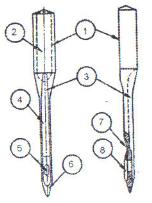 1)  _________________________2) _________________________3) _________________________4) _________________________5) _________________________6) __________________________7) __________________________8) __________________________9. Куда направлен длинный желобок при установке швейной машины?а) в противоположную сторону от нитенаправителя; б) в сторону нитепритягивателя;  в) в сторону нитенаправителя на иглодержателе.10. Какими пальцами руки следует держать иглу при ее установке?а) средним и большим правой руки; б) большим и указательным правой руки; в) большим и указательным левой руки.ТЕСТ 2.    Неполадки в работе швейной машины1. Если игла задевает лапку или край игольной пластины, то она:а) плохо закреплена зажимным винтом;б) вставлена в иглодержатель не до упора; в) вставлена с переносом.2. К пропуску стежков и повреждению ткани приводит: а) использование тупой иглы;б) установка иглы  коротким  желобком  к  нитенаправителю; в) установка иглы не до упора.3. Выбивание нитей из ткани в момент прокалывания ткани иглой происходит из-за того, что игла:а) кривая;     б) слишком толстая;    в) слишком тонкая.4. Причиной пропуска стежков может быть:а) неправильная установка иглы; б) сильное натяжение нижней нити; в) излишняя смазка машины.5. Если шпулька установлена в механизм моталки, резиновый ролик прижат к рабочей поверхности махового колеса, но шпулька не вращается и нитка не наматывается, то нужно:а) заменить шпульку;б) смазать механизм намотки шпульки;в) отрегулировать устройство натяжения;г) протереть поверхность резинового валика;д) протереть рабочую поверхность махового колеса.6. Если игла плохо закреплена и качается, то необходимо:а) установить и закрепить иглу длинным желобком к нитенаправителю;б) заменить иглу;в) зажимным винтом закрепить иглу в иглодержателе.7. Если игла стучит о челнок, то она вставлена в иглодержатель:а) с переносом;     б) не до упора;  в) не соответствует размеру.8. Иглу  необходимо  заменить,  если  при работе  на швейной машине происходит:а) повреждение ткани, пропуск стежков, затяжки на ткани;б) пропуск стежков, тугая строчка, обрыв нити;в) обрыв нити, отсутствие строчки, слабая строчка.9. Поломка машинной иглы может произойти, если:      а) игла имеет ржавый налет;        б) игла погнута;     в) игла вставлена в иглодержатель с перекосом;     г) игла вставлена в иглодержатель не до упора.10. При неправильном подборе иглы и нити во время работы могут произойти: а) пропуски стежков, повреждение ткани; б) поломка иглы, повреждение ткани; в) пропуски стежков, обрыв нити.Ответы тест №1 «Назначение, устройство и установка машинной иглы»1б,   2а,   3б,   4б,   5а,  6а,   7в,   8 (1-колба – для установки в иглодержателе, 2- лыска – чтобы игла не проворачивалась в иглодержателе, 3 – стержень – для проведения верхней нити к челноку, 4- длинный желобок – для утопания верхней нити и предохранения её от перетирания, 5 – ушко – для вдевания нити, 6 – остриё – для прокола ткани, 7 – короткий желобок – для образования петли из верхней нити, 8 – заточка острия – для различных видов тканей),  9в 10вОтветы тест № 2: «Неполадки в работе швейной машины»1в,   2а,   3б,   4а,   5г,д,   6в,   7б,   8а,   9б,г,  10вРаздел: «Конструирование и моделирование» ТЕСТ  1.    Терминология машинных работ1. Машинное  ниточное соединение по совмещенным срезам двух или более деталей, примерно равных по размерам, называют: а) стачиванием;б) обметыванием;в) заметыванием.2. Операция закрепления подогнутого края называется:а) притачиванием;    б) стачиванием;    в) подшиванием.3. При обработке  срезов салфетки употребляют термин: а) застрочить;   б) обтачать;   в) обметать.4. Какие из операций не относят к машинным:а) притачать;б) вметать; в) втачать.5. Машинное ниточное соединение мелких деталей с крупными по совмещенным срезам называют:а) застрачиванием; б) притачиванием; в) настрачиванием.6. Выполнение отделочной строчки по краю обтачной детали называют: а) стачиванием; б) обтачиванием; в) отстрачиванием.7. Для закрепления припусков швов, складок, направленных в противоположные стороны, используют: а) расстрачивание, б) застрачивание; в) втачивание.8. При  соединении  накладного   кармана  с  изделием используют машинную операцию: а) стачивания; б) настрачивания; в) декатирования.9. Обработку срезов деталей на специальной машине называют:а) обметыванием; б) обтачиванием; в) притачиванием.Тест №2: Технология изготовления юбкиЮбки по конструкции бывают:а\   прямые                                г\  коническиеб\ клиньевые                             д\  расширенныев\ диагональные                       е\   зауженныеразмер женских юбок и брюк определяется:а\  по обхвату шеиб\  по обхвату грудив\ по обхвату бедерг\ по обхвату талиид\ по ростуПри расчете суммы вытачек на юбке учитываются мерки:а\ Сг                          г\   Сбб\  Ди                         д\    Опв\  СтВ процессе моделирования вытачки на прямой юбке могут быть преобразованы:а\   в швыб\  в рельефыв\   в фалдыг\   в складки      д\ в карманыПрибавка – это:а\ величина, необходимая при обработке изделия машинными швами, выраженная в сантиметрах и учитываемая при раскрое:      б\    величина, прибавляемая к размеру мерки на свободное облегание одеждыПрактическая работа:       Выполните моделирование юбки «с запахом»ОтветыТЕСТ  1. Терминология машинных работ.1а,   2в,   3а,   4б,   5б,   6в,   7а,   8б,   9а. ТЕСТ 2. Технология изготовления юбки1а,б,г, 2 в, 3 в,г, 4 б,г, 5 бПрактическая работа:       оценивается учителем.Раздел: РукоделиеТест №1 Лоскутное шитье     1. В какой среде зародилось лоскутное шитье?а) в городскойб) в крестьянскойв) в рабочей     2.Какой предмет домашнего обихода долгое время считался частью приданного?а) лоскутное одеялоб) коврики из лоскутовв) коврики из уголков     3. Первое упоминание об искусстве соединения различных тканей встречается в  ..а)  Х в.б)  Х1 в.в) 1Х в.     4. Перечислите разновидности лоскутного шитьяа) лоскутная мозаикаб) вышивкав) аппликация     5. Лоскуты какой формы используют в лоскутном шитье ?а) полоски, многоугольникиб) квадраты, треугольникив) круг, квадратг) треугольники, овалы     6. По какому принципу подбирают лоскуты для изделия?	а) по цветуб) по волокнистому составув) по толщинег) по рисункуд) все перечисленное выше     7. Какие элементы композиции определяют ее статичность или динамичность?а) симметричныеб) асимметричныев) наклонныег) вертикальныед) горизонтальные     8. Какие материалы можно применять для изготовления изделий в технике лоскутного шитья?а) льняные, хлопчатобумажныеб) шерстяные, вискозныев) синтетические, искусственные     9. Какой предварительной обработке следует подвергать ткани различного волокнистого состава перед их стачиванием?а) утюжкеб) стиркев) декатированиюг) сушке     10. Для ускорения работы детали можно стачивать…а) ленточкойб) цепочкойв) цветочком     11. Перечислите распространенные техники в лоскутном шитье.а) шитье из полосб) шитье из цветовв) шитье из круговг) шитье из квадратовд) шитье из треугольников     12. Перечислите схемы, по которым собираются изделия из прямоугольных треугольников.а) «мельница»б) «снежинка»в) «квадрат в квадрате»     13. Перечислите схемы, по которым собираются изделия из равносторонних треугольников.а) «паутинка»б) «вертушка»в) «вертолетик»     14. Перечислите схемы, по которым собираются изделия из полоса) «елочка»б) «пашня»в) «паутинка»     15. Перечислите схемы, по которым собираются изделия из квадратова) «полосочка»б) «шахматка»в) «колодец»Тест №2  роспись  ткани в технике «холодный батик»1.Материалы для росписи в технике «холодный батик»А)  тренога, хлопок, гвоздиБ) пяльцы, лен, шурупыВ) модульный подрамник, шелк, кнопки2.Ткань натягивается на подрамник:А) слабоБ) среднеВ) плотно3. Рисунок наносится:А) твердым карандашомБ) мягким карандашом 8бВ) фломастером4. Состав содержит:А) акриловую краскуБ) масляную краску + резервиющий составВ) минеральную краску5. Контуры рисунка обводят:А) палочкойБ) кисточкойВ) аппликатором6. Резерв должен сохнуть:А) 12 часовБ) 24 часаВ) 48 часов7.Роспись надо начинать А) от темного к светломуБ) от светлого к темномуВ) знать не знаю, ведать не ведаю8.Для нанесения рисунка используют красители:А) анилиновыеБ) акварельныеВ) гуашевые9.Для работы используют кисточки из:А) синтетикиБ) белкиВ) колонкаГ) собаки10.Шелк перед натягиванием надо:А) постиратьБ) погладитьВ) намочить11.При высыхании краски А) темнеютБ) светлеютВ) не меняются12. При росписи фона в соляной технике используют:А) поваренную сольБ) морскую соль (без красителей)В) йодированную сольОтветыТест №1:  1а,  2а,  3б,  4ав , 5аб,  6д,  7аб,  8абв,  9в,  10б,  11агд,  12ав,  13аб,  14аб,  15бТест№2: 1В, 2В, 3Б, 4Б, 5В, 6Б, 7Б, 8А, 9А, 10А, 11Б, 12АБ.Тесты. 7 классРаздел: Кулинария.1. Если Вы столкнулись с признаками пищевого отравления, какие меры необходимо принять?а) выпить 2 - 3 стакана крепкого чая;б) вызвать врача;в) положить грелку на область живота;г) оказать первую медицинскую помощь.2. Укажите последовательность этапов первичной обработки фруктов и ягод:а) переборка;б) сортировка;в) промывание в проточной воде;г) удаление несъедобной части;д) мытье в проточной воде.3. К консервированию сахаром относятся:а) варение;б) стерилизация;в) конфитюр;г) сушка;д) мармелад.4. Мясопродукты являются основным источником:а) углеводов;б) жиров;в) белка;г) витаминов.5. Доброкачественность мяса можно определить по:а) запаху;б) вкусу;в) цвету;г) консистенции.6. Укажите правильную последовательность первичной обработки мяса:а) промываниеб) оттаивание;в) зачистка;г) обмывание;д) нарезание.7. Установите соответствие между понятием и его определением.8. Субпродукты это:а) шкура животных;б) почки животных;в) рога животных;г) мозги животных.9. Определи соответствие:10. Гигиена - этоа) наука изучающая строение, свойства и жизнедеятельность микроорганизмов;б) наука о здоровье человека, изучающая влияние внешней среды на его организм;в) практическое осуществление гигиенических норм и правил.Ключ к тестам Раздел: Материаловедение   1.Натуральные текстильные волокна делятся на:а) растительные;б) животные;в) вискозные.2. К синтетическим волокнам относятся: а) капрон; б) лавсан; в) ацетатное волокно.3. Искусственные волокна получают из:а) торфа, б) природного газа; в) отходов хлопка.4. Вискозное волокно получают из:а) отходов древесины; б) нефти, в) торфа. 5. К механическим свойствам ткани относятся: а) прочность; б) сминаемость;  в) намокаемость.6.Химические текстильные волокна делятся на:а) синтетические; б) искусственные;в) минеральные. 7. Химические волокна получают из:а) каменного угля,б) нефти;в) древесины.8. Ацетатное волокно получают из: а) отходов хлопка;б) природного газа,в) каменного угля.9. К искусственным волокнам относятся: а) вискозные;б) ацетатные;в) асбестовые.10. К гигиеническим свойствам относятся: а) гигроскопичность;б) теплозащитность; в) осыпаемость нитей.Ответ1в, 2 а,б, 3 в, 4 а, 5 а, 6 а,б, 7 а,б, 8 а, 9 а, 10 а,б.Раздел: МашиноведениеТЕСТ Машинные швыКакой шов, из представленных на рисунке графически, не относится к настрочным: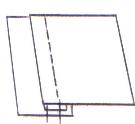 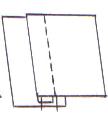 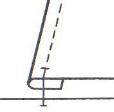                                   А                                          Б                                           ВПри выполнении расстрочного шва выполняют:а) одну строчку;     б) две строчки;     в) три строчки. Настрочные швы выполняются на основе:а) стачного шва;    б) накладного шва;      в) двойного шва.Накладной шов не может быть:а) с одним закрытым срезом;б) с двумя закрытыми срезами;в) с открытыми срезами;г) с одним открытым срезом.Одну соединительную и две отделочные строчки имеет:а) настрочной с одним закрытым срезом;б) накладной с одним закрытым срезом;в) расстрочной.Выберите из предложенных графических изображений накладной шов:               А                       Б                          В                    Г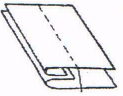 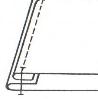 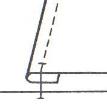 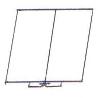 7.Изображено условное обозначение, какого шва: а) стачного взаутюжку;                       б) двойного; в) запошивочного;                               г) расстрочного; д) вподгибку с закрытым срезом;       е) шва встык;Настрочные швы относятся к:а) соединительным;     б) краевым;     в) отделочным.Определите название изображённого шва. 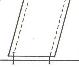 Приведите пример его применения.____________________________________________________________________ При выполнении накладного шва с одним закрытым срезом применяют термины:а) сметать, стачать,  приутюжить;б) заметать, настрочить, приутюжить;          в) заутюжить, притачать, приутюжить.Ответы: 1в, 2в, 3а, 4г, 5в, 6б,г, 7г, 8а, 9 – накладной с 2 открытыми срезами, настрачивание тесьмы, ленты, 10бРаздел: «Конструирование и моделирование» 1). К швейным изделиям плечевой группы относятся:а) юбка – брюки;     б) сарафан;     в) платье;г) комбинезон;        д) жилет:2). При снятии в половинном размере записывают мерки:а) Сш;    б) Ог;    в) Ст;   г) Сб;     д) Ди:3). Установите соответствие между названием мерки и ее условным обозначением.Напишите возле цифры из левого столбца соответствующую ей букву из правого столбца.4). Для построения чертежа сорочки необходимо:а) Ди;  б) Вс;  в) Ст;  г) Сб;    д) Сг:5). Снятие мерки Сг выполняется:а) горизонтально по линии бедер с учетом выступа живота;б) Спереди – выше грудных желез;в) Спереди – горизонтально, по наиболее выступающим точкам грудных желез;г) от линии талии до 7-го шейного позвонка.6). Выполните молелирование ночной сорочки на кокетке.Ответы: 1 б,в, г, д, 2 в, а, г, 3 1- г,2-в, 3- е, 4-б, 5-а, 6-д, 7-ж, 4 в,г,д, 5 в, 6 проверяется учителем.Раздел: Изготовление ночной сорочки1. К швейным изделиям плечевой группы относят:  А) юбка-брюки, Б)сарафан, В)платье, Г)жилет2. Наиболее подходящей для изготовления сорочки является ткань:  А) шерстяная, Б) льняная, В) хлопчатобумажная, Д) синтетическая3 .При раскрое ткани используются ножницы:                                             А) садовые, Б)канцелярские, В)портновские, Г) маникюрные4. При раскрое изделия необходимо учитывать:А) расположение рисунка на ткани, Б) ширину ткани, В)направление долевой нити, г)величину припусков на швы                                                                                                                                                           5. Расставьте правильную последовательность технологических операций при раскладке выкройки на ткани:А - разложить мелкие детали выкройкиБ  – разложить крупные детали выкройкиВ – сколоть ткань булавкамиГ – приколоть мелкие детали  к тканиД – приколоть крупные детали к тканиЕ – определить лицевую сторону тканиЖ  – отметить припуски на обработку (на швы)З  – определить долевую нить, отметить направление долевой нити на тканиИ – обвести детали по контуруК – проверить ткань на дефекты6. Обработка горловины ночной сорочки допустима: А –подкройной обтачкой. Б) –швом вподгибку с закрытым срезом, В)-косой бейкой, Д)- в исключительных случаях зигзагообразной строчкой7. При обработке нижнего среза ночной сорочки из хлопчатобумажной ткани применяют шов:А)стачной, Б) обтачной, В) вподгибку с закрытым срезом8. Установить правильную последовательность заправки шпульного колпачка:А)- провести нитку через косую прорезь шпульного колпачкаБ)-вставить шпульный колпачок в шпульное устройствоВ)-вытянуть нижнюю нитку наверх через отверстие в игольной пластинеГ)-намотать нитку на шпулькуД-заправить нить под прижимную пружину шпульного колпачкаЕ)-вставить шпульку в шпульный колпачок9. Какой ширины выкраивают подкройную обтачку для обработки горловины:А)-от 5 до 7 сантиметровБ)-от 3 до 4 сантиметровВ)-от 1 до 1,5 сантиметров10. Выполнить практическое задание: (предложены варианты)-Выполнить раскладку выкройки ночной сорочки на ткани 100 сантиметров-Обработать горловину подкройной обтачкой-Выполнить машинный шов вподгибку с закрытым срезом (ширина шва в готовом виде 2 см.)-Выполнить раскрой н.сорочки с учётом припусков на швы (боковой срез-1,5 см., плечевой-1,5., срез горловины-0,5 см., срез низа- 4см.), в масштабе 1:4.-Выполнить раскладку выкройки на ткани с направленным рисунком-Выполнить моделирование горловины ночной сорочки                                 ОТВЕТЫ на тест:б, в ,г ,д.в.В.а, б, в, г.1-е, 2-к, 3-з, 4-в, 5-а, 6-г, 7-б, 8-д, 9-ж.а, д.в.1-г, 2-е, 3-д, 4-а, 5-б, 6-в.б.-Раздел: Рукоделие. Вязание крючкомТест8 классРаздел «Кулинария» Тест 1. Основными источниками энергии для организма человека являютсяА) белки и витаминыБ) минеральные веществаВ) жиры и углеводы 2. Основным строительным материалом для клеток организма являютсяА) белки Б) жиры В) минеральные вещества3. Специалист, который обладает навыками и умениями приготовления тортов и пирожных называетсяА) кондитер Б) тестоводВ) повар4. Почему мясо птицы применяют для приготовления диетических блюд?А) мясо птицы очень полезно для детского организмаБ) в мясе птице много полноценного белка  и легкоплавкий жир В) в мясе птицы очень мало жира и много минеральных веществ5. Обязательным ингредиентом для приготовления первого блюда русской кухни – рассольника являютсяА) маринованные помидорыБ) соленые огурцыВ) квашеная капуста6. Мясо птицы уже сварилось и готово, еслиА) мякоть отделилась от костей и стала очень мягкойБ) если  поварская игла легко проходит в мякоть и выделяющийся из прокола  сок – прозрачныйВ) если курица кипела  не менее 10 минут7. К тепловой обработке мяса не относится процессА) запеканияБ) оттаиванияВ) жарения8. Национальное блюдо русской кухниА) полтавский борщБ) холодник по-минскиВ) щи постные9. Чтобы жесткое мясо стало мягче его необходимоА) посыпать сольюБ) сбрызнуть лимонным сокомВ) замочить в воде на 2 часа10. Консервирование с использованием уксусной кислоты – это:А) квашениеБ) маринованиеВ) мочение11. Традиционное первое блюда русской кухни – щи.  Обязательным ингредиентом для приготовления этого блюда являетсяА) квашеная капустаБ) соленые огурцыВ) вареная свекла12.  Мороженое мясо птицы лучше оттаиватьА) положив в миску с горячей водой Б) на воздухе, при комнатной температуреВ) опустив в кастрюлю с кипящей водой13. Народная мудрость гласит «Каша – матушка наша». Национальным  блюдом  какой кухни была и остается каша?А) грузинскойБ) итальянскойВ) русской14. Удаление волосков и остатков перьев с тушки птицы называетсяА) оттаиваниеБ) ощипываниеВ) потрошениеКлюч к тестам. ВААББББВБ10.Б11. А12. Б13. В14. БРаздел:  конструирование и моделированиеВариант 11.Какой шов относится к соединительным:А) расстрачной	В) стачнойС) рельефныйД) длинныйЕ) различный2.  Какой термин употребляется при выполнении ручных работ:   А) стачиваниеВ) растрачиваниеС) примётывание Д) застрачивание Е) настрачивание3. Для чего снимают мерку полуобхват бедер:А) для определения ширины поясаВ) для определения длины поясаС) для определения длины изделияД) для определения ширины изделияЕ) для определения ширины сорочки4. Какие волокна относятся к волокнам  животного происхождения?А) шерстяноеВ) льняноеС) шёлковоеД) саржевыеЕ) вискозные5.Чем отличается чертёж переда и спинки  плечевого изделия?А) шириной горловиныВ) длиной горловиныС) глубиной горловиныД) размер одеждыЕ) шириной рукава6. Назначение мерки Др:А) определение ширины рукава в самом широком местеВ) определение ширины рукава в самом узком местеС) определения длины рукаваД) определения длины рубашкиЕ) определения длину манжета7. Детали изделия, нанесенные на бумагу  в соответствии  с мерками   и расчётами,- это:А) эскиз изделияВ) чертёж изделия С) выкройка изделияД) рукава изделияЕ)  технологическая карта8. Моделированием называется:А) выполнение расчёта и построение чертежей деталей швейного изделияВ) нанесение  на базовую выкройку направления долевой нитиС) создание различных фасонов швейного изделия на основе базовой выкройкиД) создать данный фасонЕ) выполнение лекало деталей изделия9. Назовите буквенное обозначение мерки полуобхват талииА) ОзапВ) ДиС) ДрД) ОрЕ) Ст10. Назовите швейные изделия, не относящиеся к одежде:А) платья и сарафаны В) брюки и юбки С) постельное бельёД) кофта, платокЕ) вечернее платье Вариант 21. Откуда следует начинать стачивать плечевые виточки:А) от плечевого среза  к концуВ) от конца выточек к плечевому срезуС) не имеет значение  как Д) от горловины  к виточкуЕ) по плечевому срезу2.  Назовите способ  обработки нижнего среза изделия  из тонких шёлковых тканей:А) обработка тесьмойВ) в подгибку с открытом срезомС) в подгибку с закрытом срезомД) потайными подшивочными    стежками Е) шов крестик3.Какова цель проведения первой примерки:А) уточнить положение плечевых швовВ) уточнить посадку, положение швов и правильность крояС) уточнить положение бокового шваД) уточнить расположение рукаваЕ)  уточнить положение карманов4.Определите припуски на плечевые швы в изделиях:А) 25 мм          В)  22мм      С) 20 мм                Д)10 мм               Е)15 мм5. В какой последовательности производят раскладку выкроек на ткани:А) с отделочных деталейВ)  с мелких деталейС)  с больших деталей Д)  с полочкой Е) с юбкой6. Что должно лежать под ногами  работающего с утюгом:А) шнур от утюгаВ) шерстяной коврикС) резиновый коврикД) коврик из пластмассыЕ) коврик из металла7.  К какому виду  супов относится уха:А) заправочныйВ) холодныйС) молочный Д) прозрачныйЕ) суп-пюре8. Какими нитками предпочтительнее смётывать швейные изделия?А) чёрнымиВ) краснымиС) цветнымиД) белымиЕ)  не имеет значение9. Назовите буквенное обозначение полуобхват бедер:А) Ст               В) Сг             С)Ди              Д) Дтс                 Е) Сб10. С какой стороны должен падать свет при работе на  швейной машине?А) сзадиВ) снизуС) справаД) слева             Е) сверхуВариант  3 1. Контрольные линии на деталях кроя прокладывают стежками:А) сметочными;В) копировальными;С) косыми.Д) параллельнымиЕ) крестообразными2. При выкраивании косой бейки ее долевую нить располагают:А) под углом 30° к долевой нити;В) поперек бейки;С) под углом 45° к долевой нити;Д) вдоль бейки.Е) под углом 503.Наиболее подходящими для изготовления летнего платья являются ткани:А) шерстяная;В) льняная;С) хлопчатобумажная;Д) синтетическая;Е) искусственная.4.Текстильные волокна делятся на натуральные и:А) растительные;В) минеральные;С) химические;Д) синтетические;Е) искусственные.5. К швейным изделиям поясной группы относятся:А) юбка-брюки;В) сарафан;
С) платье;                                                     Д) сорочка               Е) жилет.6. На основе стачного шва можно выполнить следующие машинные швы:А)  рельефной;
В) обтачной;С) в подгибку с закрытым срезом;Д) настрачной;Е) накладной.7. Ширина ткани - это:А) расстояние, равное длине уточной нити;В) расстояние от кромки до кромки;С) расстояние, равное длине основной нити.Д) между строчками  8. Нити основы перекрывают две нити утка через одну нить в ткацком переплетении:А) полотняномВ) сатиновомС) саржевомД) атласномЕ) шелковом9. Нити, проходящие поперек основы ткани, называются:А) утокВ) долевая нитьС) продольная нитьД) челночная нитьЕ) шелковая нить10. К искусственным волокнам относятся:А) драп, кашемирВ) вискозный шелк;С) сатин, полотноД) ситецЕ) капронВариант 41. Раскрой, какой ткани затруднён?А) хлопчатобумажнойВ) шерстянойС) капроновыйД) атласовый Е) шелковой2. При помощи какой детали устанавливают машину на рабочий ход?А) лапкаВ) фрикционный винтС) нитепртягивательД) регулятор строчкиЕ) маховое колесо3. При раскрое ткани пользуются ножницами:А) маникюрными;В) садовыми;С) канцелярскими;Д) портновскими.Е) кухонными4. Номер машиной         иглы указан……А) на желобке    В) на колбеС) стерженеД) на отверстие      Е) за иглой5. При соединении кармана  с фартуком применяются машинные швы:А) накладной;В) запошивочный;С) стачной;Д) в подгибку с закрытым срезом;Е) расстрочной.6. Снятие мерки "Полуобхват талии" выполняется:А) по самому узкому месту туловищаВ) от линии талии до желаемой длиныС) горизонтально, вокруг туловища по линии бедерД) до линии талииЕ) до линии бедер7.  Моделирование – это:А) выполнение расчета и построение чертежаВ) создание различных фасоновС) снятие мерокД) раскрой детали Е) чертить различных эскизов8. Влажно-тепловая обработка швейного изделия это:А) стиркаВ) глажениеС) чисткаД) мерка Е) роспись9. При приготовлении блюд из яиц их разбивают:А) в посуду, в которой готовят, сразуВ) в отдельную посудуС) это не имеет значенияД) все варианты правильноЕ) нельзя разбивать 10 . Волокна растительного происхождения получают из:А) крапивы;В) ромашки;С) шерсти;Д) хлопка;Е) шелка                             КлючТест      1.Назовите основные направления создания одежды?а) от кутюрб) прет-а-портев) гран-при      2. Как называется готовая одежда высокого качества, изготовленная промышленным способом?а)  прет-а-портеб)  от кутюрв)  гран-при      3. Как  называется возникающее впечатление искажения размера, формы, цвета?а) зрительное восприятиеб) зрительный обманв) зрительные иллюзии      4. Как называется явление, при котором светлые предметы на темном фоне, кажутся больше, а темные на светлом фоне – меньше ?а) иррадиацияб) биррадиацияв) аррадиация      5. Как называется внешнее очертание любого предмета или костюма?а) формаб) силуэтв) эскиз      6. Назовите виды силуэтов плечевого изделия?а) прямойб) овальныйв) трапецияг) приталенный      7. Какие мерки записываются в полном размере?а) Сшб) Ств) Дтсг) Опд) Сг       8. Какие мерки записываются в половинном размере ?а) Сшб) Озв) Дтсг) Опд) Сг     9. Какую мерку необходимо снять для определения раствора нагрудной вытачки?а) Сг1б) Сг2 в) Сг3       10. Какую мерку необходимо снять для определения положения нагрудной вытачки?а) Сг1б) Сг2в) Цг     11. По какой мерке определяется ширина рукава?а)  Озб)  Оп  в) Ор      12. Какие конструктивные линии составляют сетку чертежа? Линия верхаЛиния вытачкиЛиния талииЛиния шеи      13. Какие припуски создают силуэт изделия?а)  припуски на свободу облеганияб) декоративно-конструктивные припускив) силуэтные припускиОт чего зависит величина прибавок к полученным меркам?а) от тканиб) силуэтав) модели      15. Что представляет собой совокупность вертикальных и горизонтальных линий, расположенных в местах наибольшего изменения профиля фигуры? а) чертеж б) базисная сеткав) эскиз       16.Чертеж изделия строится на …а)  половину ширины изделияб) половину длины изделияв) полную ширину изделия     17. Какой меркой определяется размер одежды? а) Сбб) Ств) Сг2г) Сг1     18. Как называется процесс создания новых моделей одежды?а) моделированиеб) конструированиев) фантазирование     19.Кто занимается созданием новых моделей?а) инженер-конструкторб) художник-модельерв) инженер-модельер     20. Как можно переместить нагрудную вытачку?а) в линию низаб) в линию середины передав) в линию середины рукаваг) в линию проймыОтветы: 1аб,  2а,  3в,  4а,  5б,  6авг,  7вг,  8ад,  9а,  10в,  11б,  12ав,  13б,  14абв,  15б,  16а,  17в,   18а,  19б,  20бгРаздел: «Рукоделие. Вязание на спицах.Тест         1. К  видам  декоративно-прикладного  искусства  относятся: а)  ВТО б)  вязание в)  обработка  вытачек г)  макраме  2. Кто  изобрел  способ  вязания  на спицах?а) женщиныб) мужчины в) пожилые люди     3. Перечислите правила организации рабочего мести при вязании хорошее  освещение;сидеть на мягком;сидеть  прямо;локти  на столе;расстояние  до  глаз  35 – .     4. Из какого материала могут быть изготовлены спицы?а) алюминийб) деревов) пластмассаг) костьд) чугун     5. Номер спиц – это…а) длина спицыб) диаметр спицыв) маркировка материала      6 Какие бывают спицы?а) круговыеб) чулочныев) одноконцевыег) носочные      7. Как  разделяют  спицы  между  собой?по  номерам;по  толщине;по  диаметру;по  радиусу; д) по длине.          8. Как  подбирают  спицы  при  вязании?а) приложить нити к спице;б) приложить  спицы  к нити сложенной вдвое;в) связать  контрольный  образец;г) протянуть нить  через отверстие сделанное  спицей  на  бумаге.          9. Какие нити используют при вязании на спицах?а) шерстяныеб) хлопчатобумажные в) любые       10. Какого качества должна быть пряжа?а) красиваяб) равномерная по толщинев) тонкая     11. Назовите способы намотки нитей?а)  клубокб)  моток  в) пасма  г) бобина  д) все перечисленное выше      12. Что не указывается на этикетке мотка? вид  вязания  (ручной, машинный);вес  пряжи;число  нитей  в пряжи;волокнистый состав;схема вязания.      13. Перечислите виды петель?а)  лицеваяб) полупетляв) накидПервую петлю при вязании:а) вяжут лицевой петлейб) снимают, не провязываяв) вяжут изнаночной петлей      15. Сколько способов вязания лицевой и изнаночной петли существует? а) два; б) три;в) один.      16. Изнаночная петля может вывязываться:  а) классическим способом; б) фигурным способом; в) бабушкиным способом.Накиды используют для : а) чулочного вязанияб) платочного вязания в) ажурных узоров г) вязания английской резинки     18. Чулочное вязание  - это:а) чередование лицевых и изнаночных петель в одном ряду;б) вязание только лицевыми петлями;в) чередование лицевых и изнаночных рядов.     19. Платочное вязание  - это:а) чередование лицевых и изнаночных петель в одном ряду;б) вязание только лицевыми петлями;в) чередование лицевых и изнаночных рядов.Ответы: 1бг,  2б,  3авд,  4абвг,  5б,  6ав,  7а,  8г,  9в,  10б,  11д,  12д,  13ав,  14б,  15а,  16ав, 17вг,  18 в,  19 бРаздел: Технология ведения домаТест "Бюджет семьи"1. Потребность это:а) осознанная необходимость иметь что-либо, материальное или духовное;б) наиболее эффективный способ пополнения семейного бюджета;в) финансовое состояние семьи.2.Семейная экономика это:а) затраты на изготовление, содержание, ремонт, обслуживание каких-либо изделий или услуг;б) важный элемент технологии ведения домашнего хозяйства;в) расходы, связанные с определенными сезонными явлениями.3.Виды потребностей:а) сезонные;б) привычные;в) рациональные и ложные.4. Семейный бюджет это:а) разница между суммой денег от продажи  товаров или услуг и затратами на их производство;б) доходы и расходы семьи за определенный период (месяц, год);в) контроль качества продукции.5. Что является источником  информации о товарах или услугах:а) накопительное страхование;б) наружная реклама;в) кредит.6. Дефицитный бюджет это:а) расходы равны доходам;б) расходы превышают доходы;в) доходы больше расходов.7.Сертификат это:а) документ, удостоверяющий качество товара;б) инструкция о мерах предосторожности для сложной и опасной продукции;в) комплекс обозначений, состоящих из текста, отдельных графических, цветовых  символов и их комбинаций, наносимых на изделие, упаковку, ярлык или этикетку.8.В соответствии с потребностями  все вещи можно разделить на три категории:а) необходимые (обязательные), желательные, престижные;б) рациональные, качественные, ложные;в) дешевые, оригинальные, дорогие.9. Какие основные функции выполняет штрихкод:а) оригинальность товара;Б) соответствие моде;в) контроль качества продукции.10.Постоянные расходы - это:а) расходы, которые можно осуществить  или запланировать на какой-либо период, в течение которого они не меняются;б) расходы на материалы для ремонта квартиры или дачи;в) затраты на закупку семян и садового инвентаря.11 .Сбалансированный бюджет это:а) доходы больше расходов;б) расходы равны доходам;в) расходы превышают доходы.12. Свойство товара это:а) практичность, удобство, красота, новизна и т.д.;б) надежность в использовании, полезность, соответствие своему назначению;в) соответствие эстетическим вкусам.13. Обязательные платежи - это:а) расхода на посещение театраб) расходы на коммунальные услугив) расходы на транспорт14.Маркировка товара это:а) детальная инструкция с указанием о мерах предосторожности для сложной или опасной продукции;б) контроль качества продукции;в) комплекс обозначений, позволяющих определить изготовителя продукции, условия и сроки её хранения.Выберите несколько вариантов ответа:15. Ложные потребности это:а) потребность в алкоголеб) потребность в одеждев) потребность в куренииг) потребность в общениид) потребность  в продуктах питания.Ответы к тесту.Тест по теме: «Ремонтные работы в быту».Вариант №11. Какие виды обоев вы знаете?    Ответ:2. Что такое филенка?    Ответ:3. Какие работы называются малярными?   Ответ:4. Какие инструменты применяются для малярных работ?   Ответ:5. Что такое плиточные работы?   Ответ:6. Чем выполняют резку плитки?   Ответ:7. Что такое глазурь?   Ответ:8. Какие меры безопасности необходимо соблюдать при выполнении малярных работ?   Ответ:Тест по теме: «Ремонтные работы в быту».Вариант №21. Что такое клейстер?    Ответ:2. Какие виды обоев вы знаете?   Ответ:3. Из каких основных компонентов состоят краски?   Ответ:4. Назовите инструменты маляра?  Ответ:5. Какую плитку выпускает промышленность для внутренней отделки помещений?   Ответ:6. Какие инструменты используются для плиточных работ?   Ответ:7. Назовите способы укладки плитки?   Ответ:8. Какие меры безопасности необходимо соблюдать при выполнении оклейки помещений обоями?  Ответ:Тест по разделу: «Основы электротехники. Бытовые электрические приборы »                           I вариант1.Что является главной характеристикой данного химического элемента?а) количество протонов и нейтронов.        б) заряд ядра         в) сумма электронов и протонов.2.Чему равен заряд  ядра?а) абсолютному значению общего заряда электронов атома.б) сумме абсолютных значений зарядов электронов и протонов атома.3. Атом в целом:а) положительно заряжен.   б) нейтрален.    в) отрицательно заряжен.4. Положительный ион это - …а) атом, получивший дополнительный протон.б) атом, потерявший один или несколько электронов.в) атом, получивший дополнительный электрон.5. Проводниками электрического тока называются:а) вещества, в которых есть свободные электроны.б) вещества с твердой кристаллической рещеткой.в) нейтральные тела.6. Перенос электрического заряда с одного места на другое происходит в результате…а) беспорядочного движения заряженных частиц.б) нагревания проводника.в) упорядоченного движения заряженных частиц.7. Закончите предложение: Электрический ток – это…8. За направление электрического тока принимают:а) движение нейтральных частиц.б) движение положительно заряженных частиц.в) движение отрицательно заряженных частиц9. Основной количественной характеристикой тока являетсяа) количество протонов в атоме. б) сумма протонов и нейтронов.в)электрический заряд, перенесенный в единицу времени через поперечное сечение проводника.10. Ток называется постоянным, еслиа) сила тока со временем не меняется.б) длина проводника со временем не меняется.в) в атомах вещества есть свободные электроны.11. При измерении силы тока амперметр включают в цепьа) параллельно с источником тока.б) параллельно с тем прибором, силу тока в котором измеряют.в) последовательно с тем прибором, силу тока в котором измеряют.12. Напряжение в цепи  равноа) отношению сопротивления проводника к его длине.б) отношению работы тока на данном участке к электрическому заряду, прошедшему по этому участку цепи.в)отношению поперечного сечения проводника к силе тока.13. При измерении  напряжения вольтметр включают в цепьа) последовательно с приемниками тока.б) последовательно с источником тока.в)параллельно с приемником электрической энергии, на котором надо измерить напряжение.14. Подчеркните правильный ответ:а) 1 Ом = 1В х 1А.     б) 1 Ом = 1В : 1А.       в)  1 Ом = 1А : 1В.15.Сила тока в проводникеа) обратно пропорциональна сопротивлению проводника.б) прямо пропорциональна сопротивлению проводника.16. Для регулирования силы тока в цепи применяют: а) амперметры.     б)вольтметры.      в) реостаты.17. К первичным источникам тока относятсяа) элементы, батареи, аккумуляторы.б) выпрямители.18. Чертежи, на которых изображены способы соединения приборов в цепь, называюта) эскизами.       б) графиками.      в) схемами.19. При последовательном соединении приемников электрической энергии сила тока в любых частях цепиа) равна сумме токов отдельных участков цепи. I = I1 + I2б) одинакова  I = I1 = I2/20. Потребители, параллельно включаемые в сеть, должны быть рассчитаны наа) одно и то же напряжение, равное напряжению в сети.б) разные напряжения.в) сумму напряжений.                               II вариант1. Что является главной характеристикой данного химического элемента?а)  заряд ядраб)  количество протонов и нейтроновв) сумма электронов и протонов.2. Чему равен заряд  ядра?а)  сумме абсолютных значений зарядов электронов и протонов атома.б) абсолютному значению общего заряда электронов атома.  3. Атом в целом:а) положительно заряжен.   б) отрицательно заряжен.    в) нейтрален. 4. Положительный ион это - …а) атом, потерявший один или несколько электронов. б) атом, получивший дополнительный протон.в) атом, получивший дополнительный электрон.5. Проводниками электрического тока называются:а) нейтральные тела. б) вещества с твердой кристаллической решёткой.в) вещества, в которых есть свободные электроны.6. Перенос электрического заряда с одного места на другое происходит в результате…а) беспорядочного движения заряженных частиц.б) упорядоченного движения заряженных частиц.в) нагревания проводника.7. За направление электрического тока принимают:а) движение нейтральных частиц.б) движение отрицательно заряженных частицв) движение положительно заряженных частиц.8. Основной количественной характеристикой тока являетсяа) электрический заряд, перенесенный в единицу времени через поперечное сечение проводника. б) сумма протонов и нейтронов.в) количество протонов в атоме.9. Закончите предложение: Электрический ток – это…10. Ток называется постоянным, еслиа) длина проводника со временем не меняется. б) сила тока со временем не меняется.в) в атомах вещества есть свободные электроны.11. При измерении силы тока амперметр включают в цепьа) последовательно с тем прибором, силу тока в котором измеряют.б) параллельно с тем прибором, силу тока в котором измеряют.в) параллельно с источником тока.12. Напряжение в цепи  равноа) отношению сопротивления проводника к его длине.б) отношению поперечного сечения проводника к силе тока.в) отношению работы тока на данном участке к электрическому заряду, прошедшему по этому участку цепи.13. При измерении  напряжения вольтметр включают в цепьа) параллельно с приемником электрической энергии, на котором надо измерить напряжение.б) последовательно с источником тока.в) последовательно с приемниками тока.14. Подчеркните правильный ответ:а) 1 Ом = 1В х 1А.     б) 1 Ом = 1А : 1В.            в) 1 Ом = 1В : 1А.       15.Сила тока в проводникеа) прямо пропорциональна сопротивлению проводника.б) обратно пропорциональна сопротивлению проводника.16. Для регулирования силы тока в цепи применяют: а) амперметры.     б) реостаты.             в) вольтметры 17. К первичным источникам тока относятсяа) выпрямители.   б) элементы, батареи, аккумуляторы.18. Чертежи, на которых изображены способы соединения приборов в цепь, называюта) схемами.       б) графиками.      в) эскизами. 19. При последовательном соединении приемников электрической энергии сила тока в любых частях цепиа) одинакова  I = I1 = I2б) равна сумме токов отдельных участков цепи. I = I1 + I220. Потребители, параллельно включаемые в сеть, должны быть рассчитаны наа) сумму напряжений. б) разные напряжения.в) одно и то же напряжение, равное напряжению в сети.ОтветыI вариант1-б; 2-а; 3-б; 4-б; 5-а; 6-в; 7- упорядоченное движение заряженных частиц; 8-б; 9-в; 10-а; 11-в; 12-б; 13-в; 14-б; 15-а; 16-в; 17-а; 18-в; 19-б; 20-а.II вариант1-а; 2-б; 3-в; 4-а; 5-в; 6-б; 7-в; 8-а; 9- упорядоченное движение заряженных частиц; 10-б; 11-а; 12-в; 13-а; 14-в; 15-б; 16-б; 17-б; 18-а; 19-а; 20-вСписок используемой литературы:https://урок.рф/library/obobshayushij_test_po_teme_%C2%ABizgotovlenie_fartuka%C2%BB_134619.htmlhttps://multiurok.ru/index.php/files/tiest-po-tiekhnologhii-dlia-uchashchikhsia-8-kla-1.html1.      б11.   б22.  б2 .     а,   б12.   а23.  б3 .   б13.  б24.  б, г4  .   а14.  г25.  а, в, г5 .  б15.  б26.  а6.   а16.  а27.  а7.   а17.  в28.  а8.    в18.  б29.  б9.    а19.  б, в30.  а10.  б20.  б31.  а21.  аНазвание деталиНазначение Регулятор натяжения верхней нитиНитенаправительРычаг подъёма лапкиА) опускает и поднимает лапкуБ) для натяжения верхней нитиВ) направляет нить1.Установочный палецА. Регулирует натяжение нижней нити Пластинчатая пружинаБ. Фиксирует положение шпульного колпачка на оси челночного устройстваПаз (косая прорезь)В. Направляет нижнюю ниткуРегулировочный винтГ. Ориентирует установку шпульного колпачка в челночном устройствеЗащёлкаД. Прижимает нитку к корпусу шпульного колпачка ЭтапЭтапДеятельностьДеятельностьАПоисковый1Разработка конструкцииПодбор материалов и инструментовОрганизация рабочего местаИзготовление изделияПодсчёт затрат на изготовление изделия БТехнологический2Контроль качества изделияИспытания изделияАнализ изделияЗащита проектаВЗаключительный3Выбор темыОбоснование потребностиФормулировка требованийРазработка вариантов изделияВыбор лучшего варианта изделияЗерновая культураКрупа, полученная из зерна1 - гречихаА - пшено2 - просоБ - манная3 - пшеницаВ - перловая4 - ячменьГ - ядрица5 - овесД - хлопья "Геркулес"Вид макаронных изделийМакаронные изделия1 - трубчатыеА - узкая, широкая, гофрированная2 - фигурныеБ - обыкновенная, паутинка, яичная3 - вермишельВ - звездочки, ракушки, алфавит4 - лапшаГ - макароны, рожки, перьяВопросы6 класс1АБГ2БГДЕЖ31Г        2А3Б      4В5Д4БГЕ51Г       2В3Б   4А6Г7ВДБГЖАЕ8АЕЖЗ9АГДЖ10БMax количество баллов371 - ВаркаА - комбинированный способ тепловой обработки мяса, сначала мясо обжаривают, затем заливают небольшим количеством жидкости и доводят до готовности;2 - ПрипусканиеБ - тепловая обработка мяса в разных количествах жира;3 - ЖарениеВ - варка мяса в небольшом количестве жидкости;4 - ПассерованиеГ - варка мяса в большом количестве жидкости;5 - ТушениеД - легкое обжаривание продукта.Вид тестаХарактерная особенность приготовления теста1 - БисквитноеА - большое количество масла2 - ПесочноеБ - каждый слой прокладывается маслом3 - ЗаварноеВ - большое количество яиц4 - СлоеноеГ - готовят в два приемаВопросы7 класс1ДБ2БАДГВ3АВД4В5АВГ6БГВАД71Г  2В   3Б   4Д   5А8БГ91В   2А    3Г   4Б10БMax количество баллов31Условные обозначения мерокНазвания мерок1. Сга) Длина спины до талии2. Всб) Обхват плеча3. Сбв) Высота сидения4. Опг) Полуобхват груди5. Дтсд) Полуобхват талии6. Сте) Полуобхват бедер7. Шсж) Ширина спины№                                              Вопрос                  Выбери  ответ1Крючки  для  вязания  изготавливают  из.....а)  алюминия;                  д)  стали;б)  древесины;                 е)   кости;в)  пластмассы;               ж)   резины.г)  толстой проволоки;2Пробный  образец вяжут  для...а)   проверки соответствия  ниток и крючка;б)   тренировки;в)    расчета количества петель для изделия;г)    увидеть рисунок вязания;д)    для сравнения с размером образца в журнале;3Виды  петель это....а) столбик без накида;б) столбик с накидом;в) столбик  с 4-мя накидами;г)  полустолбик;д   четвертьстолбик;е)  столбик;4Для чего нужна петля поворота или подъема?а) увеличить образец;б) уменьшить образец;в) для перехода от одного ряда к другому;г) чтобы размер образца не менялся.5От чего зависит количество петель поворота?а) от вида  рисунка;б) от вашего желания;в) от  вида петли;г)  от толщины пряжи;д) от толщины крючка.6На  что указывает  номер крючка?а) на диаметр  крючка в мм;б) на длину крючка в мм;г) на материал из которого он сделан;д) на толщину крючка в мм.7Крючок,  какого номера  используют для вязания толстой  пряжи? а)  0,3                   в)  4б)  0,7                   г)  88Во сколько раз крючок должен быть толще пряжи?а)  в 2 раза;                     в)  в 4 раза;б)  в 3 раза;                     г)  в 5 раз.9Почему нельзя использовать  сильно скрученные нитки?а)  неудобно  вязать;б)  соскальзывают нитки с крючка;в)  изделие получаются рыхлым;г)  изделие получается  жестким;д) изделие плохо сохраняет тепло.10При вязании крючком .....а)  локти должны иметь опору;б)  локти не должны иметь опору;в) возможны оба варианта.  11Крючок,  с каким  номером  используют для вязания  цепочки из воздушных петель для начального ряда,  если толщина  пряжи  ?а)   ;                     г)  ;б)   ;                     д)  ;в)   ;12Как  называются  части петли основания? 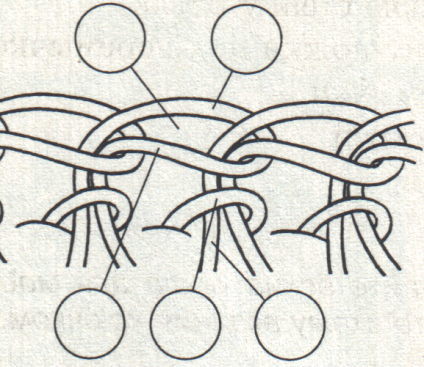 а)  передняя часть  петли;б)  задняя  часть  петли;в)  петля  основания;г)  ножка  столбика;д)  перемычка.13Определите   способы  вывязывания  петель.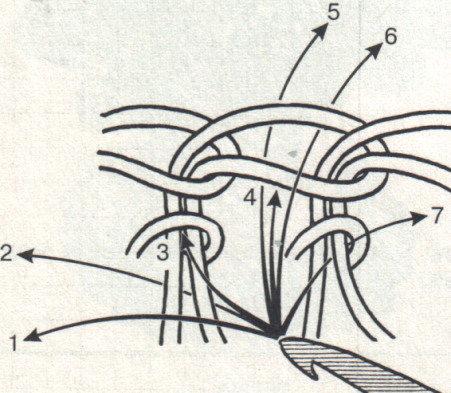 а)  под обе  стенки  петли;б)  под перемычку;в)  перед  ножкой;г)   за  ножкой;д)   под переднюю стенку  петли;е)   под заднюю стенку  петли;ж)  в середину ножки  под перемычкой.14Какой способ вывязывания показан на :                                            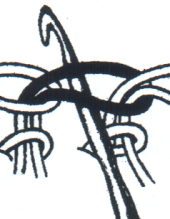 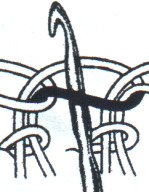                                          Рис.2Рис.1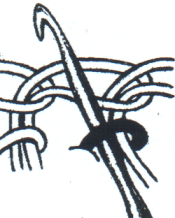 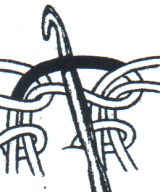 Рис.3    Рис.4      Способы вывязывания:под обе нити петли;под заднюю  нить петли;под переднюю нить петли;под перемычку15При каком способе вязания используют особый длинный крючок?Способ  вязания:тифлисский;иранский;тунисский;ирландский.16Убавление столбиков  производят:внутри полотна, вывязывая из нескольких столбиков один;в  конце ряда, не довязывая определенное количество столбиков;в  начале  ряда, не довязывая определенное количество столбиков;17Прибавление столбиков  в ряду  можно осуществить: внутри ряда, вывязывая из одной петли не более двух столбиков;внутри ряда, вывязывая из одной петли не более трех столбиков;в конце ряда вывязывая цепочку из воздушных петель;в конце ряда вывязывая из одной петли не более двух столбиков;18Способы  вязания  по  кругу:по вертикали;по кругу в одном направлении;по кругу в двух направлениях;по спирали;1920Что вызывает  волнистость края круга?Какая ошибка при вязании круга вызывает объемную форму  в виде шляпки  гриба?слишком  частое  прибавление  петель;слишком  частое  убавление  петель;недостаточное  прибавление  петель;недостаточное   убавление  петель.123456789101вВСДАССССЕС2вААВЕССВДЕД3вВСССАДВВАЕ4вСВДВААВВАД123456789101112131415абвбббаавабабва,в